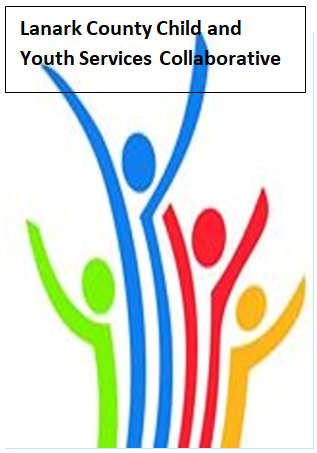 AGENDAJuly 7, 2020 9:30 – 11:00 –Virtual Zoom  Chair: Fraser Scantlebury      Coordinator: Sharon Halladay                      Note Taker:  Sharon HalladayAttendance:Regrets:Next Meeting: Aug. 13, 2020Agenda itemDesired outcome  Lead Time Discussion and action items WelcomeReview AgendaAcceptance of Meeting NotesSuccession Planning New Chair for fall Fraser Scantlebury9:30 – 9:35Community EducationLegal Clinic Beth SchillingCommunity Outreach Worker9:35-10:25Information SharingShare information/ PD opportunitiesParticipating Members10:25 – 10:45Community Education Black Lives MattersFraser Scantlebury10:45-10:55Key Messages and ClosingFraser Scantlebury10:55– 11:00